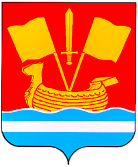 АДМИНИСТРАЦИЯ КИРОВСКОГО МУНИЦИПАЛЬНОГО РАЙОНА ЛЕНИНГРАДСКОЙ ОБЛАСТИП О С Т А Н О В Л Е Н И Еот 18 октября 2016 года № 2429О внесении изменений в  муниципальную программу"Развитие и поддержка малого и среднего бизнеса в Кировском муниципальном  районе Ленинградской области", утверждённую  постановлением администрации Кировского муниципального района Ленинградской области  от 25.11.2015 №3101 В соответствии с постановлением администрации Кировского муниципального района Ленинградской области от 24 февраля 2014 года №584 «Об утверждении Порядка разработки, реализации и оценки эффективности муниципальных программ Кировского муниципального района  Ленинградской области" внести изменения в муниципальную программу «Развитие и поддержка малого и среднего бизнеса в Кировском муниципальном  районе Ленинградской области», утвержденную постановлением администрации Кировского муниципального района Ленинградской области от 25.11.2015 №3101 «Об утверждении муниципальной программы "Развитие и поддержка малого и среднего бизнеса в Кировском муниципальном  районе Ленинградской области»  (далее – Программа):1. В паспорте Программы строку  «Источники финансирования программы по годам     реализации и главным распорядителям    бюджетных средств, в том числе по годам:» и строку «Планируемые результаты реализации программы» изложить в новой редакции согласно приложению №1 к настоящему постановлению.2. В Перечне основных мероприятий Программы позицию 1.3  изложить в новой  редакции и добавить позицию 3.0. согласно приложению №2 к настоящему постановлению.3. В Планируемых результатах реализации Программы добавить позицию 6  согласно приложению №3 к настоящему постановлению.4.Постановление вступает в силу с момента  опубликования.Первый заместительглавы администрации                                                                           А.П. ВитькоПриложение №1к постановлению администрацииКировского муниципальногорайона  Ленинградской областиот 18 октября 2016г.  № 2429Паспортмуниципальной программы«Развитие и поддержка малого и среднего бизнесав  Кировском муниципальном  районе Ленинградской области»Приложение №2к постановлению администрацииКировского муниципальногорайона  Ленинградской областиот 18 октября 2016г.  № 2429Перечень основных мероприятий муниципальной программы«Развитие и поддержка малого и среднего бизнеса в Кировском муниципальном районе Ленинградской области»Приложение №3к постановлению администрацииКировского муниципальногорайона  Ленинградской областиот 18 октября 2016г.  № 2429Планируемые результаты реализации муниципальной программы «Развитие и поддержка малого и среднего бизнеса в Кировском муниципальном районе Ленинградской области»Источники финансирования программы по годам      
реализации и главным распорядителям      
бюджетных средств, в том числе по годам:Главный      
распорядитель
бюджетных    
средств      Источник      
финансированияРасходы (тыс. рублей)                                    Расходы (тыс. рублей)                                    Расходы (тыс. рублей)                                    Расходы (тыс. рублей)                                    Источники финансирования программы по годам      
реализации и главным распорядителям      
бюджетных средств, в том числе по годам:Главный      
распорядитель
бюджетных    
средств      Источник      
финансирования201620172018всегоИсточники финансирования программы по годам      
реализации и главным распорядителям      
бюджетных средств, в том числе по годам:АдминистрацияМО Кировский районВсего:2405147010424917Источники финансирования программы по годам      
реализации и главным распорядителям      
бюджетных средств, в том числе по годам:В том числе:Источники финансирования программы по годам      
реализации и главным распорядителям      
бюджетных средств, в том числе по годам:Средства бюджета района900147010423412Источники финансирования программы по годам      
реализации и главным распорядителям      
бюджетных средств, в том числе по годам:Средства областного бюджета1505001505Планируемые результаты реализации программы                      -Создание около 90 субъектов малого предпринимательства;-создание  150 новых рабочих мест;-прирост объемов налоговых платежей от субъектов малого и среднего бизнеса в бюджеты всех уровней на 11,5%-рост оборота малых и средних предприятий на 8% ежегодно- определение приоритетов, целей и задач муниципального управления района на долгосрочный период путём разработки Стратегии социально-экономического развития -Создание около 90 субъектов малого предпринимательства;-создание  150 новых рабочих мест;-прирост объемов налоговых платежей от субъектов малого и среднего бизнеса в бюджеты всех уровней на 11,5%-рост оборота малых и средних предприятий на 8% ежегодно- определение приоритетов, целей и задач муниципального управления района на долгосрочный период путём разработки Стратегии социально-экономического развития -Создание около 90 субъектов малого предпринимательства;-создание  150 новых рабочих мест;-прирост объемов налоговых платежей от субъектов малого и среднего бизнеса в бюджеты всех уровней на 11,5%-рост оборота малых и средних предприятий на 8% ежегодно- определение приоритетов, целей и задач муниципального управления района на долгосрочный период путём разработки Стратегии социально-экономического развития -Создание около 90 субъектов малого предпринимательства;-создание  150 новых рабочих мест;-прирост объемов налоговых платежей от субъектов малого и среднего бизнеса в бюджеты всех уровней на 11,5%-рост оборота малых и средних предприятий на 8% ежегодно- определение приоритетов, целей и задач муниципального управления района на долгосрочный период путём разработки Стратегии социально-экономического развития -Создание около 90 субъектов малого предпринимательства;-создание  150 новых рабочих мест;-прирост объемов налоговых платежей от субъектов малого и среднего бизнеса в бюджеты всех уровней на 11,5%-рост оборота малых и средних предприятий на 8% ежегодно- определение приоритетов, целей и задач муниципального управления района на долгосрочный период путём разработки Стратегии социально-экономического развития -Создание около 90 субъектов малого предпринимательства;-создание  150 новых рабочих мест;-прирост объемов налоговых платежей от субъектов малого и среднего бизнеса в бюджеты всех уровней на 11,5%-рост оборота малых и средних предприятий на 8% ежегодно- определение приоритетов, целей и задач муниципального управления района на долгосрочный период путём разработки Стратегии социально-экономического развития N   
п/п Мероприятия по
реализации    
программыИсточники     
финансированияОбъем         
финансир
в текущем     
фин.году (тыс.р)2015г *Всего
(тыс.
руб.)Объем финансирования по годам (тыс. руб.)         Объем финансирования по годам (тыс. руб.)         Объем финансирования по годам (тыс. руб.)         Ответственный 
за выполнение 
мероприятия  Планируемые   
результаты    
выполнения    
мероприятий   
программыN   
п/п Мероприятия по
реализации    
программыИсточники     
финансированияОбъем         
финансир
в текущем     
фин.году (тыс.р)2015г *Всего
(тыс.
руб.)2016 год2017 год2018 годОтветственный 
за выполнение 
мероприятия  Планируемые   
результаты    
выполнения    
мероприятий   
программы1.3Предоставление на конкурсной основе субсидий субъектам малого предпринимательства, действующим менее 1 года, на организацию предпринимательской деятельности. Содействие в получении субъектами малого предпринимательства   компенсации части затрат, связанных с уплатой процентов за пользование кредитами, полученными в кредитных организациях, или по договорам лизинга оборудования и (или) уплатой первого взноса при заключении договоров лизинга оборудованияСредства      
бюджета района   средствабюджетаобластисредствафедеральногобюджета80285150590150595100Отдел по развитию малого и среднего бизнеса и муниципальных услуг,структура поддержки МБ12 стартовых субсидий3.0.Разработка  Стратегии социально-экономического развития Кировского муниципального района Ленинградской области на долгосрочный период и плана мероприятий  по реализации стратегии  Кировского муниципального района Ленинградской областиСредства      
бюджета района   050005000Отдел экономического развития и инвестиционной деятельностиОпределение приоритетов, целей и задач муниципального управления райономИтого по программе8404917240514701042средства      
бюджета района      840341290014701042средстваобластногобюджета1505150500N  
п/пЗадачи,      
направленные 
на достижение
целиПланируемый объем   финансирования  на решение данной   
задачи (тыс. руб.)  Планируемый объем   финансирования  на решение данной   
задачи (тыс. руб.)  Количественные 
и/ или    качественные   
целевые   показатели,    
характеризующие
достижение     
целей и решение
задач          Единица  
изме-ренияОценка базового      
значения     
показателя   
на начало   
реализ.   
программыПланируемое значение показателя по годам          
реализации                                        Планируемое значение показателя по годам          
реализации                                        Планируемое значение показателя по годам          
реализации                                        N  
п/пЗадачи,      
направленные 
на достижение
целиБюджет    
района   Другие   
источникиКоличественные 
и/ или    качественные   
целевые   показатели,    
характеризующие
достижение     
целей и решение
задач          Единица  
изме-ренияОценка базового      
значения     
показателя   
на начало   
реализ.   
программы2016г2017г2018г6.Определение основных направлений деятельности администрации муниципального района для достижения высокого уровня социально-экономическое развитие  муниципального района 500,0500,0Организация  конкурса по подбору специализированной организации  по разработке СтратегииЕд.0010Определение основных направлений деятельности администрации муниципального района для достижения высокого уровня социально-экономическое развитие  муниципального района Организация  конкурса по подбору специализированной организации  по разработке СтратегииЕд.0010Организация  конкурса по подбору специализированной организации  по разработке СтратегииЕд.0010